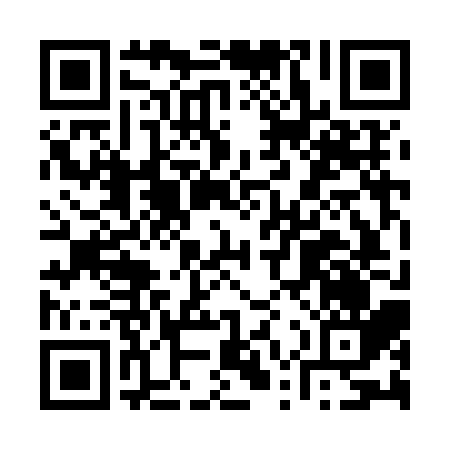 Ramadan times for Biam, CameroonMon 11 Mar 2024 - Wed 10 Apr 2024High Latitude Method: NonePrayer Calculation Method: Muslim World LeagueAsar Calculation Method: ShafiPrayer times provided by https://www.salahtimes.comDateDayFajrSuhurSunriseDhuhrAsrIftarMaghribIsha11Mon5:025:026:1112:123:286:146:147:1912Tue5:015:016:1012:123:286:146:147:1913Wed5:015:016:1012:123:276:146:147:1914Thu5:005:006:0912:113:266:146:147:1915Fri5:005:006:0912:113:266:146:147:1916Sat4:594:596:0812:113:256:136:137:1917Sun4:594:596:0812:113:246:136:137:1918Mon4:584:586:0712:103:246:136:137:1919Tue4:584:586:0712:103:236:136:137:1920Wed4:574:576:0612:103:226:136:137:1821Thu4:574:576:0612:093:226:136:137:1822Fri4:564:566:0512:093:216:136:137:1823Sat4:564:566:0512:093:206:136:137:1824Sun4:554:556:0412:093:196:136:137:1825Mon4:544:546:0412:083:196:136:137:1826Tue4:544:546:0312:083:186:136:137:1827Wed4:534:536:0312:083:176:136:137:1828Thu4:534:536:0212:073:166:126:127:1829Fri4:524:526:0212:073:156:126:127:1830Sat4:524:526:0112:073:146:126:127:1831Sun4:514:516:0112:063:146:126:127:181Mon4:514:516:0012:063:136:126:127:182Tue4:504:506:0012:063:126:126:127:183Wed4:494:495:5912:063:116:126:127:184Thu4:494:495:5912:053:106:126:127:185Fri4:484:485:5812:053:096:126:127:186Sat4:484:485:5812:053:086:126:127:187Sun4:474:475:5712:043:076:126:127:188Mon4:474:475:5712:043:066:126:127:189Tue4:464:465:5612:043:066:126:127:1810Wed4:464:465:5612:043:066:116:117:18